Autor výukového materiálu: Petra MajerčákováDatum vytvoření výukového materiálu: prosinec 2012Ročník, pro který je výukový materiál určen: VIIIVzdělávací oblast: Člověk a přírodaVzdělávací obor: ChemieTématický okruh: Obecná chemieTéma: VodaAnotace: Pracovní list slouží žákům k osvojení nového učiva. Dochází k propojení fyziky (fyzikální vlastnosti vody), zeměpisu (zakreslení řek do mapy, vyjmenování moří a oceánů, koloběh vody v přírodě) a chemie. 6áci se doví, jak se dělí voda podle obsahu rozpuštěných solí, podle obsahu nečistot, jak se upravuje pitná voda a princip čištění odpadních vod. Pracovní list si žáci částečně doplňují podle výkladu učitele (prezentace na téma voda) a částečně s pomocí atlasu a učebnice.Zdroje:Chemie pro1.ročník gymnázií – Prof. RNDr. Jiří Vacík, DrSc., RNDr Milan Antala, RNDr. Hana Čtrnáctková, CSc., Doc. RNDr. Pavel Petrovič, CSc., RNDr. Bohuslav Strauch, CSc., RNDr. Jana Šímová, RNDr. František Zemánek, vydalo SPN v Praze roku 1989, ISBN 80-85937-00-XZáklady chemie 1 – Pavel Beneš, Václav Pumpr, Jiří Banýr, Fortuna, 2002, ISBN 80-7168-720-0Chemie 8. pracovní sešit: Jan Pánek, Pavel Doulík, Jiří Škoda, nakladatelství Fraus 2006, ISBN 80-7238-443-0Autorem materiálu a všech jeho částí, není-li uvedeno jinak, je Petra Majerčáková.Tvorba materiálu je financována z ESF a státního rozpočtu ČR.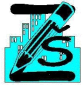 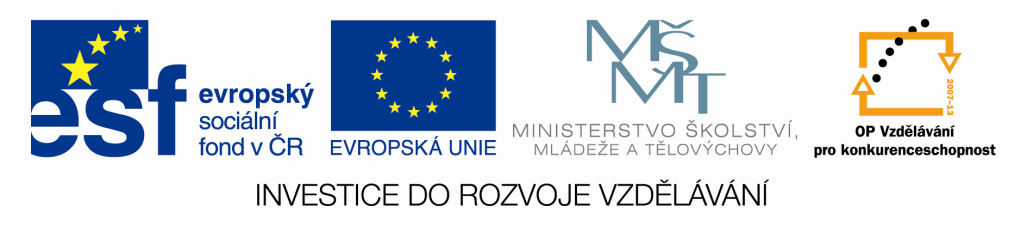 VODA             H2O                                                                                     Jméno:Nejdůležitější a nejrozšířenější látka, která pokrývá_________________________zemského povrchu.Prostor, který zaujímá se jmenuje________________________________.97% tvoří slaná voda oceánů a moří a 3% sladká voda – 2% jsou v ledu a sněhu.Chemicky čistou látkou je pouze destilovaná voda. Voda v přírodě je směs složená z čisté vody, rozpuštěných minerálních látek, kyslíku, oxidu uhličitého, mikroorganismů a pevných nečistot.Vlastnosti vodybezbarvá kapalina, bez chuti a zápachu. Za normálního tlaku a teplotu má teplotu tání____°C a teplotu varu _____°C. Při 4 °C má největší hustotu (1 g/cm3). Vodní pára a led zaujímají větší objem než voda v kapalném stavu.Napiš tři oceány a tři moře:Kde všude je sladká voda?_____________________________________________________Koloběh vody v příroděSkupenství vody:pevné - _____________________________________________________________________kapalné - ____________________________________________________________________plynné - _____________________________________________________________________Dělení vodyPodle obsahu rozpuštěných solí:Destilovaná voda_______________________________________________________________________________Měkká voda_______________________________________________________________________________Tvrdá voda_______________________________________________________________________________Minerální voda_______________________________________________________________________________Slaná (mořská) voda_______________________________________________________________________________
Podle obsahu nečistotPitná voda_______________________________________________________________________________Užitková voda_______________________________________________________________________________Odpadní voda_______________________________________________________________________________Tvrdost vodyPřechodná tvrdost vody:__________________________________________________________________________________________________________________________________Trvalá tvrdost vody:______________________________________________________________________________________________________________________________________Pro člověka je nejdůležitější voda pitná. Taková voda je při dlouhodobém užívání zdravotně nezávadná. Obsahuje malé množství minerálních látek nezbytných pro život člověka. Naopak neobsahuje škodlivé látky a mikroorganismy. Získává se z podzemní vody nebo úpravou povrchové vody ve vodárnách.Výroba pitné vody ve vodárnách má několik základních fází. Dále uvedená písmena označují základní fáze výroby pitné vody ve vodárnách.Zapište písmena v pořadí označujících posloupnost základních fází výroby pitné vody.Princip čištění odpadní vody v čističkách odpadních vod: větší nečistoty se z odpadních vod odstraňují usazováním a filtrací. Dále se do nich přidávají chemické látky, které rozkládají nečistoty. Proces čištění je dokončen přidáním zdravotně nezávadných organismů a vzdušného kyslíku.Minerální vody mají vysoký obsah minerálních látek a rozpuštěných plynů- to může mít dobrý vliv na lidský organismus. Minerální vody se proto využívají k prevenci a léčení některých chorob. V místech, kde se vyskytly prameny léčivých minerálních vod, byly vybudovány lázně. Napiš lázně v České republice:________________________________________________________________________________________________________________________________________________________________.oceánymořeDFiltrace přes pískový filtrVusazováníOZachycování nečistot s využitím chemických látekAdezinfekce